淮安市教师发展学院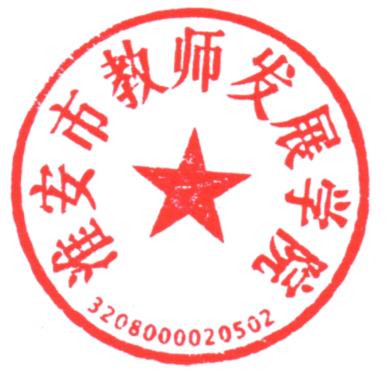 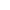 关于组织开展第五届淮安市市级乡村骨干教师培育站“党史教育·立德树人”主题研修活动的通知各市级培育站：为贯彻落实好习近平总书记在党史学习教育动员大会上重要讲话精神，落实立德树人根本任务，进一步推进我市乡村骨干教师培育站党史学习研修，深化学科育德研究，坚定广大教师爱岗敬业、奋发有为的理想信念，决定举行“党 史教育·立德树人”主题研修活动。现将有关事项通知如下。一、时间地点时间：2021 年 3 月 31 日-4月1日（具体日程安排见附件）
地点：3月31日 淮安市教师发展学院4月 1日 淮安市外国语实验小学二、参会人员市级培育站主持人、导师及学员三、活动内容：专题讲座、分组交流四、其他事项请各市级培育站通知相关人员准时参会，差旅费按照培 育站以往要求报销。活动联系人：朱彦，电话：83518059。
 附件：“党史教育·立德树人”主题研修活动日程安排表淮安市教师发展学院2021年3月29日附件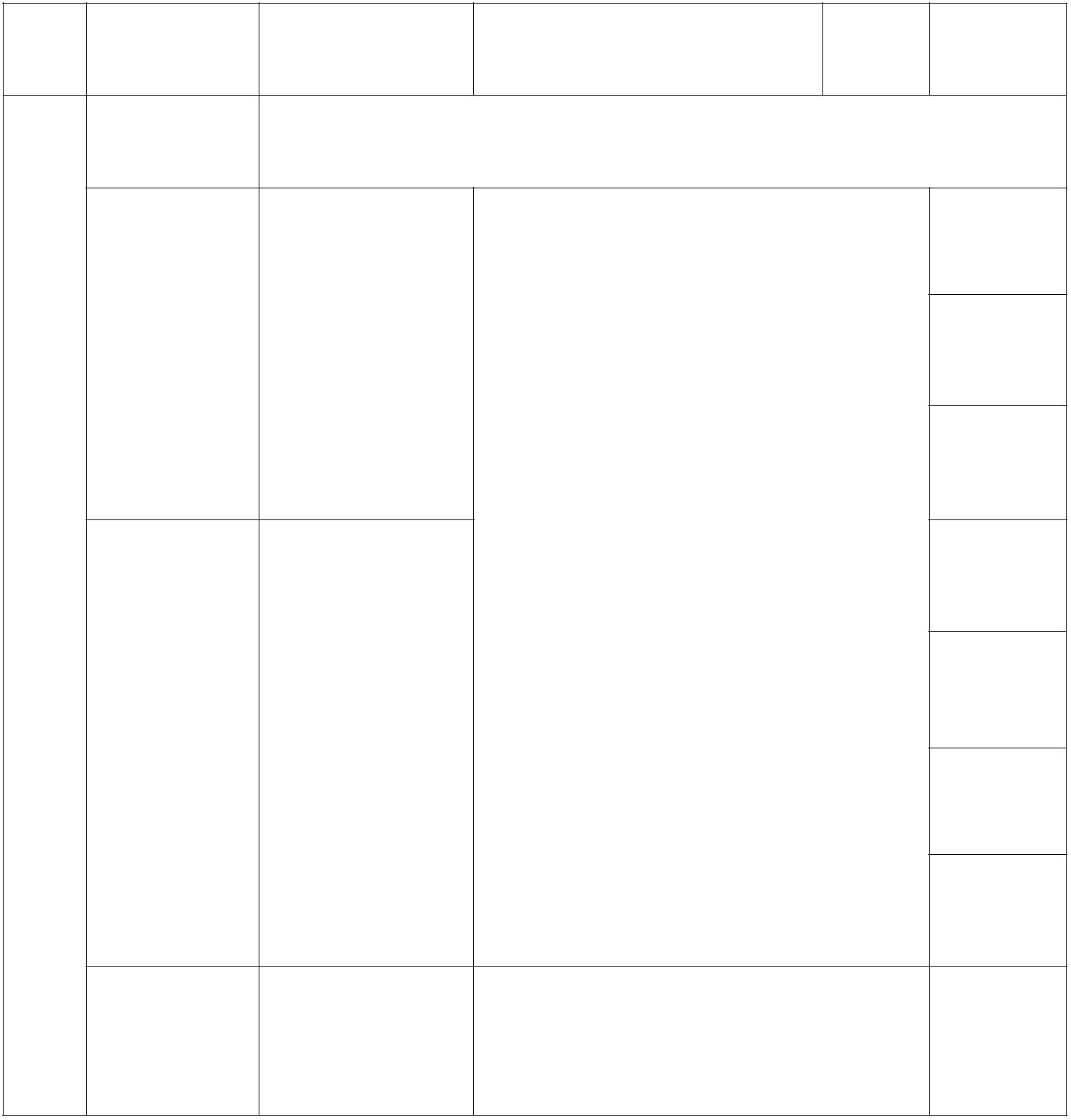 “党史教育·立德树人”主题研修活动日程安排表日期 时间 课程内容 主讲人 参加人员 地点8:30-8:50 报 到二楼学 员多功能室“学科育德”交流（学前教育）501 （每组 5 人，每人 81.淮安市乡村学前教育骨干教师培育站9:00-10:00 研修室
 分钟），导师现场点（主持人：丁 霞） （小学语文）
评2.淮安市乡村小学语文骨干教师培育站
 503（主持人：张 建）
 研修室3.淮安市乡村小学数学骨干教师培育站
 （小学数学）（初中语文）305研修室（初中数学）日期 时间 课程内容 主讲人 参与人员 地点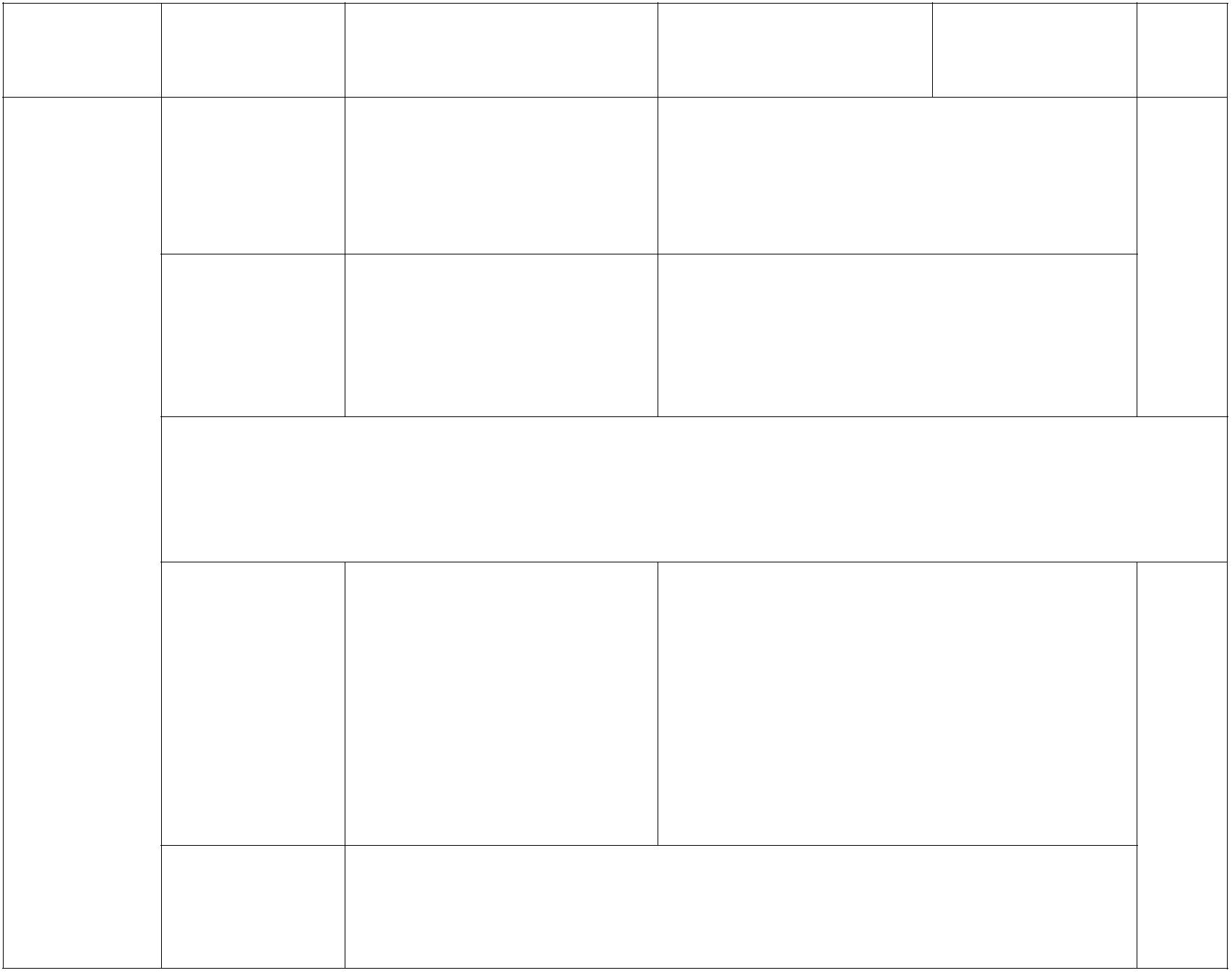 8:00—9：40 《智能时代，教师何为》张建 淮安市外国语实验小学大会议室 10：00—11：30 《实践本真课堂，弘扬教育价值》 杨红梅 淮安市教学研究室4月1午餐 日14：00—15：3015：50—16：30 学员交流、返程3月31日10:10-11:50（主持人：孙 政）4.淮安市乡村小学音乐骨干教师培育站（主持人：张 娟）5.淮安市乡村小学科学骨干教师培育站（主持人：王家友）6.淮安市乡村初中语文骨干教师培育站主持人（主持人：曹新龙）“学科育德” 505 7.淮安市乡村初中数学骨干教师培育站专题讲座 研修室 （主持人：张绍俊）506研修室（小学音乐）405研修室（小学科学）14:00-16:20 重温党史 走向未来夏 衡淮安市教学研究室报告厅《基于统编教材的 1+X 阅读教学探索》 周素琴 淮安市外国语实验小学大 会议室